Результаты профильных проб «Абитуриент»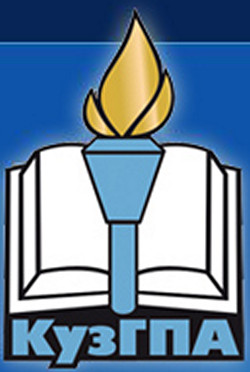 В январе 2014 года учащиеся нашей школы приняли активное участие в профильных пробах «Абитуриент», проводимых Кузбасской государственной педагогической академией. И вот стали известны результаты этих «умственных испытаний».По физико-математическому направлению III место заняли Игорихина Елена и Ковалев Сергей из 11б (учитель Азанова Татьяна Анатольевна). По социально-гуманитарному направлению III место заняли Шамаева Евгения из 11б и Павлюк Елизавета из 11а и I место – Боярко Владислав и Дёмин Трофим из 11а (учитель Петрова Наталья Борисовна). По естественно-научному направлению III место заняли Худякова Виктория и Жукова Елена из 11б (учитель Рыкова Наталья Эдуардовна). По филологическому направлению I место заняла Шамаева Евгения из 11б (учитель Джайнакова Надежда Николаевна). Поздравляем наших призёров!